Kabetogama TownshipSt. Louis CountyState of MinnesotaResolution To Establish A Subordinate Service DistrictResolution No. 2019 – 02WHEREAS, a Petition requesting the creation of a Subordinate Service District in service area  G, for Wastewater and Management Services in Kabetogama Township, St. Louis County, Minnesota, was filed with the Kabetogama Township Clerk on the 20th day of August, 2019, and was declared signed by the required percentage of the owners of the properties affected and described herein;WHEREAS, a public hearing was held on the 9th day of September, 2019, at 7:00 P.M. at the Kabetogama Town Hall, to consider the creation of Subordinate Service Districts for the areas herein described below; andWHEREAS, all legal requirements regarding giving notice have been satisfied; andWHEREAS, the Kabetogama Township Board of Supervisors determine that the creation of the Subordinate Service District to be in the best interests of the landowners of said areas;BE IT THEREFORE RESOLVED, that the Kabetogama Township Board of Supervisors, St. Louis County, Minnesota, do hereby establish a Subordinate Service District in service area G, pursuant to Minnesota Statutes 365A with the following stipulations and conditions.A.  The following Subordinate Service District is created and established for the area legally described below and graphically depicted on the map attached hereto as Exhibit A:Service Area G, Plat of Kabetogama Homesites, Plat of CIC #100 Cedar Cove Detached Townhomes and eight nearby parcels, located in Township 69, Range 21 West, Section 21 including the following Parcels:B.  The purpose of the Subordinate Service District is for the planning, design, construction, financing, operations, management, repair, replacement, renovation and other necessary functions related to the establishment of the wastewater treatment and collection systems for the benefit of all property owners in the above described Subordinate Service District.C.  The Subordinate Service District will be financed as follows:  Through Grants, Bonds and Loans which will be repaid through assessments and/or service fee charges on property taxes against the benefited property owners.D.  The Kabetogama Township Board of Supervisors shall establish rules and regulations for the operation and maintenance for the Subordinate Service District.E.  The Subordinate Service District shall become effective upon passage of sixty days (60 days) from the publication of this resolution. F.  The Township Clerk shall cause this resolution to be published and shall give mailed notice as required by law.Date:  October 1, 2019______________________________________Larry Kec, Chair, Kabetogama Township Board______________________________________ Marlene Tomczak, Supervisor, Kabetogama Township_______________________________________John Stegmeir, Supervisor, Kabetogama TownshipAttest:_________________________________________Mary Manninen, Clerk, Kabetogama Township Exhibit A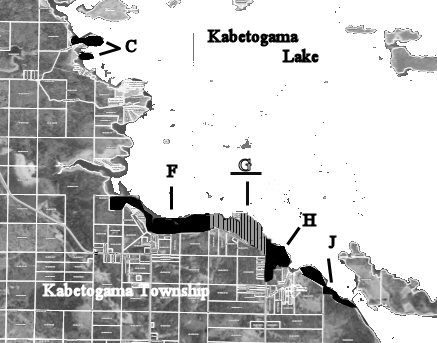 Lot 01 Block 1:  Parcel ID #402-0052-00010Lot 02 Block 1:  Parcel ID #402-0040-00020Lot 03 Block 1:  Parcel ID #402-0040-00030Lot 04 Block 1:  Parcel ID #402-0040-00040Lot 05 Block 1:  Parcel ID #402-0040-00050Lot 06 Block 1:  Parcel ID #402-0040-00060Unit 1:  Parcel ID #402-0090-00010Unit 2:  Parcel ID #402-0090-00020Unit 3:  Parcel ID #402-0090-00030Unit 4:  Parcel ID #402-0090-00040Unit 5:  Parcel ID #402-0090-00050Unit 6:  Parcel ID #402-0090-00060Unit 7:  Parcel ID #402-0090-00070Unit 8:  Parcel ID #402-0090-00080Parcel ID #402-0010-01730Parcel ID #402-0010-01711Parcel ID #402-0010-01712Parcel ID #402-0010-01717Parcel ID #402-0010-01725Parcel ID #402-0010-01726Parcel ID #402-0010-01727Parcel ID #402-0010-01743